UNIVERSITAS TYRNAVIENSIS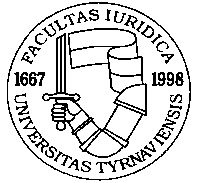 FACULTAS IURIDICADEPARTMENT OF LEGAL HISTORYInternational scientific conference papers on the topic: ”The Key-stone of Discrimination and the Impact of its Manifestations on the Selected Groups of Population”Papers Submission GuidelinesPlease make sure that the papers meet the following formal requirements:Form:The submitted papers will be published in reviewed printed conference proceedings issued in English language;The papers must be written in English language on A4 paper size, margins at each side  (standard format), Times New Roman font, 12 point font size, 1,5 line spacing (Times New Roman font, 10 point font size for footnotes). Please use the MS Word editing functions; The number of pages should not exceed 10-12 standard pages; Please follow the handwriting guidelines (30 lines per page, 60 characters per line (including spaces). Please do not split a word at the end of a line and do not add a page numbering;For highlighting important concepts you can use italics or bold, however do not use CAPITALS.Structure:Please write the name, surname and workplace of the author (university, faculty, department) before the paper title;The paper title shall be in English language; Abstract (5-8 lines) in English language shall be placed below the paper title and above the general text. It shall provide general characteristics of the paper and its scientific focus. The abstract shall be followed by Key words. For both the abstract and key words use the Times New Roman font, font size 10;The general text shall be divided into paragraphs and chapters or accordingly to the chosen topic. Please keep the following structure: introduction, main body of the paper and conclusion.Format, address and submission deadline:Please send the abstracts in electronic MS Word format (saved in the *.doc or *.docx format) to the email address: pravnedejinypftu@gmail.com The submission deadline is 30. October 2017.Please send the papers in electronic MS Word format (saved in the *.doc or *.docx format) to the email address: pravnedejinypftu@gmail.com The submission deadline is 31. December 2017.Citations and footnotes:Please use the Microsoft Word functions for inserting citations and footnotes. These shall be written below the automatically assigned line separator on the relevant page. Each footnote shall be in a separate line and numbered from 1-x. The number shall be written as a superscript. For citations, please refer to ISO 690. Recommended are following citation examples:Monograph citations:MALÝ, K. – SIVÁK, F.: Dejiny štátu a práva v Česko - Slovensku do roku 1918. Bratislava: Obzor, 1992, s. 206.(AUTHOR´S SURNAME, N.: Title. Location: Publisher, year, p.) Monograph citations (more than three authors):HOLEC, R. et al. Stopäťdesiat rokov slovenského družstevníctva: Víťazstvá a prehry. Bratislava: Družstevná únia SR, 1995, s. 201-202.(AUTHOR´S SURNAME, N. et al. Title. Location: Publisher, year, p.)Periodicals citations:OVEČKOVÁ, O.: Vzťah Obchodného  zákonníka a Občianskeho zákonníka s akcentom na vybrané inštitúty obchodného záväzkového práva. Právny obzor, Bratislava, 91, 2008, s. 251-252. (AUTHOR´S SURNAME, N.: Title. Title of Periodical, Location, number (vol. and/or no.), year, p.)Conference proceedings citation:BYSTRICKÝ, V. (ed.). Slovensko v politickom systéme Československa: Materiály z vedeckého sympózia Častá 11. - 13. novembra 1991. Bratislava: Historický ústav SAV, 1992, 99 s.(AUTHOR´S SURNAME, N. (ed.). Title of published proceedings. Location: Publisher, year, number of pages.)  Note: The surname and name abbreviation of the editor are stated in the first place if this editor bears primary responsibility for proceedings compilation. If more editors compiled the proceedings, it is necessary to state the surname of the editor whose surname is stated as the first one in the proceeding´s title-page. Note: Those who bear secondary responsibility (i.e. redactors, editors, translators etc.) shall be named after the title of published proceedings. Slovenská veda: zborník zo 14. medzinárodnej konferencie. Ed. Nedorostová, E., Bratislava: Veda, 2001, 248 s.Title of published proceedings. Ed. Author´s Surname, N., Location: Publisher, year, number of pages. Conference Paper in Print Proceedings Citation:MICHÁLEK, S.: Hodža a Osuský, názory a pozície v rokoch 1939- PEKNÍK, M. (ed.). Milan Hodža štátnik a politik. Bratislava: Veda, 2002, s. 301-317.(AUTHOR´S SURNAME, N.: Title. In EDITOR´S SURNAME, N. (ed.). Proceedings Title. Location: Publisher, year, p.)Repeated Citation:It is possible to use a short form citation: LUBY, Š.: Dejiny súkromného práva, s. 12. (AUTHOR´S SURNAME, N.: Title, p.)Electronic Source Citation:KUCIANOVÁ, Anna. Personálie v elektronickej súbežnej Slovenskej národnej bibliografii. In Bibliografický zborník 2000 - 2001 [online]. Martin: Slovenská národná knižnica, 2005, s. 136-139. [cit. 2015.06.19.] Dostupné na internete: http://www.snk.sk/nbuu/Zborník_2000_2001.pdf  (AUTHOR´S SURNAME, Name. Title. In Electronic Source Title [online]. Location: Publisher, year, p. [cit.year.month.day]. Available at: http://www.snk.sk/nbuu/Zborník_2000_2001.pdf)  Archival Resource Citation: Slovak National Archives (hence SNA), fond (hence f.) name (hence ˮabbrev.ˮ), box (hence b.) number 785.Structure of the Paper:Author of the Paper:	author (name, surname) and workplace (university, faculty and department);Title of the Paper:	title, eventually subtitle in English language;Abstract:	abstract in English language;Key words:	key words in English language;General text:	introduction, main body, conclusion; divided into chapters, eventually subchapters numbered with Arabic numerals;Bibliography:	the list of the sources (mandatory).In case of any questions or for all other enquiries, please send an email to this e-mail address: pravnedejinypftu@gmail.com